РЕСПУБЛИКА ДАГЕСТАНСОБРАНИЕ ДЕПУТАТОВ МУНИЦИПАЛЬНОГО РАЙОНА «ДЕРБЕНТСКИЙ РАЙОН»368600, г. Дербент, ул. Гагарина, 23                                                                                                              тел: 4-31-75  « 26»декабря 2017 г.                                                                                                        № 12/5РЕШЕНИЕОб утверждении муниципальной программы «Формирование современной городской среды в муниципальном районе Дербентский район» на 2018 -2022годы»    В соответствии со ст.179 Бюджетного кодекса РФ, п.п.6.1ст.17 ФЗ №131 «Об общих принципах организации местного самоуправления в Российской Федерации» от 06.10.2003года, а также руководствуясь положениями Паспорта приоритетного проекта «Формирование комфортной городской среды», утвержденного президиумом Совета при Президенте Российской Федерации по стратегическому развитию и приоритетным проектам, Собрание депутатов МР «Дербентский район» РЕШИЛО: 1.Утвердить муниципальную программу«Формирование современной городской среды в муниципальном районе Дербентский район» на 2018 -2022годы». 2.Опубликовать  настоящее  Решение Собрания депутатов МР «Дербентский район» в средствах массовой информации.ПредседательСобрания депутатов МР «Дербентский район»                                                          Семедов М. А.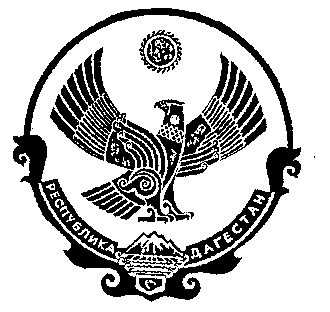 